AppendicesAppendix 1: Technical Offer based on Technical SpecificationsAppendix 2: Supplier QuestionnaireAppendix 3: Detailed Pricing MatrixAppendix 4: The AHA Centre’s Good Business Regulations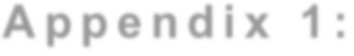 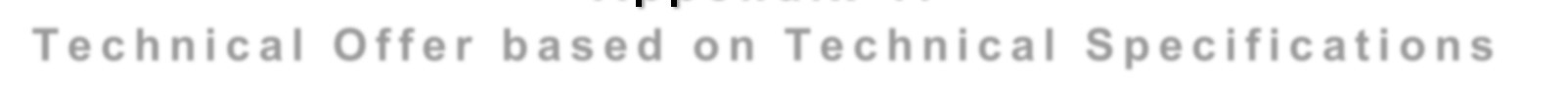  	SCOPE OF WORK - SOW OF THE TENDER DOCUMENT	 LOT 1: FOOD ITEM*All the medicines must be Food and Drug Administration - FDA Approved and the latest and/or recent production in order to have longer expiration datesPlease provide additional sheets as necessary to include photos and proposed technical specifications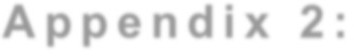 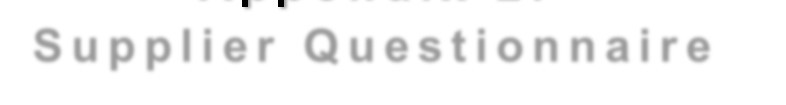 Publication reference: AHA-T/2024/March/T-017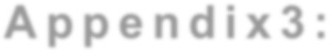 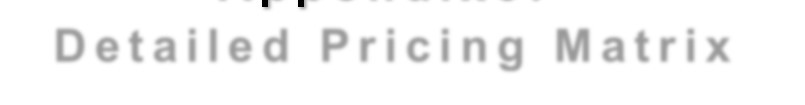 Supplier Name: Address:Telephone:Fax:Website:Contact Person: Telephone/Mobil Phone: Email:LOT 1: FOOD ITEM  Remarks:	All the items except the rice should be packed in the plastic containers and then put in the  cartoon box with printing logo)	LOT 2: NON FOOD ITEM - NFILOT 3: MEDICAL ITEM* Price offered are included delivery cost (DDP – Delivery Duty Paid) to Point Delivery mentioned on the tender document.All other information that we have not provided automatically implies our full compliance with the requirements, terms and conditions of this Tender.[Name and Signature of the Supplier’s Authorized Person][Designation] [Date]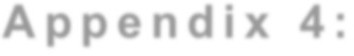 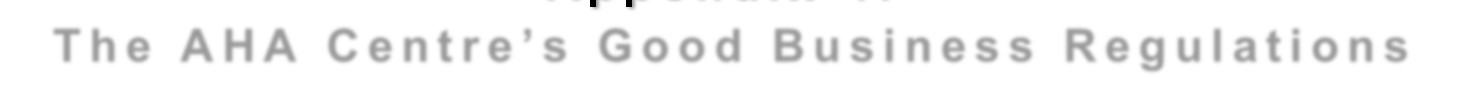 Principles of the procurement proceduresThe AHA Centre has transparent procedures to award markets. Essential principles areTransparency in the procurement processProportionality between the procedures followed for awarding contracts and the value of the marketsEqual treatment of potential SuppliersUsual criteria to select a Supplier are:Authorization to perform the marketFinancial and economic capacitiesTechnical expertiseProfessional capacitiesUsual criteria to award markets are:Automatic award (the cheapest offer complying with all requirements)Best value for money (price/quality ratio)Misbehavior, ineligibility and exclusionThe AHA Centre considers the following misbehavior as a valid ground for a systematic exclusion of an awarding market procedure and for the termination of all working relationship and contracts:Fraud defined as any intentional act or omission relating to:The use or presentation of false, incorrect or incomplete statements or documents, which has as its effect the misappropriation or wrongful retention of the AHA Centre or institutional donors’ fundsNon-disclosure of information, with the same effectThe misapplication of such funds for purposes other than those for which they were originally grantedActive corruption: to deliberately promise or give an advantage to an official for him/her to act or refrain from acting in accordance with his/her duty in a way which damages or is likely to damage the AHA Centre or institutional donors financial interestsCollusion: the co-ordination of firm competitive behavior, with the likely result that prices rise, output is restricted and the profits of the colluding companies are higher than they would otherwise be. Collusive behaviour does not always rely on the existence of explicit agreements between firms, but can also be tacit.Coercive practice: harming or threatening to harm, directly or indirectly, persons, or their property to influence their participation in a procurement process, or affect the execution of a contract.Bribery: to offer the AHA Centre employees monetary or in-kind gifts in order to gain additional markets or to continue a contractInvolvement in a criminal organization or any other illegal activity established by a judgement, by the US Government, the European Union, the United Nations or any other donor funding the AHA Centre.Immoral Human Resources practices: exploitation of child labour and the non-respect of basic social rights and working conditions of employees or sub-SuppliersThe AHA Centre will exclude from a procurement procedure any candidate or tenderer falling into one of the following cases:To be bankrupt or to be wound up, to have affairs administered by the courts, to have enter into an arrangement with creditors, to have suspended business activities, to be the subject of proceedings concerning those matters, or are in any analogous situation arising from a similar procedure provided for in national legislation or regulationsTo have been convicted of an offence concerning professional conduct by a judgement that has the force of res judicataTo have been guilty of grave professional misconduct proven by any means that the AHA Centre can justifyTo have not fulfilled obligations relating to the payment of social security contributions or the payment of taxes in accordance with the legal provisions of the country in which they are established or with those of the country where the AHA Centre mission is operating or those of the country where the contract is to be performedThey have been the subject of a judgement that has the force of res judicata for fraud, corruption, involvement in a criminal organization or any other illegal activity detrimental to the Communities' financial interestsTo have been declared to be in serious breach of contract for failure to comply with their contractual obligations in another previous procurement procedureThe AHA Centre will not award contracts to candidates or tenderers who, during the procurement procedure:Are subject to a conflict of interestAre guilty of misrepresentation in supplying the information required by the AHA Centre as a condition of participation in the contract procedure or fail to supply this informationAdministrative and financial sanctionsIn the event a Supplier, candidate or tenderer is engaged in corrupt, fraudulent, collusive or coercive practices the AHA Centre will impose:Administrative sanctions:Administrative sanctions are the official notification of the misconduct to the relevant civil or commercial authorities and the immediate termination of all existing working relationships.Financial sanctions:The AHA Centre will request the reimbursement of the cost linked directly and directly to the conduct of a new tendering process or market award. If any, the tender or performance guarantee will be kept by the AHA Centre.Information of and access for the DonorsThe AHA Centre will inform immediately the Institutional Donors and will provide all the relevant information in the event a Supplier, candidate or tenderer is engaged in corrupt, fraudulent, collusive or coercive practices.Furthermore, the Suppliers agree to guarantee a right of access to their financial and accounting documents to the representatives of the AHA Centre’s institutional donors for the purposes of checks and audits.Documents to be a SupplierHereafter is the minimal documentation a Supplier working with the AHA Centre will have to provide:Personnel national ID document of the Supplier/company representativeStatus and registration of the companyMission order or power of attorney authorizing the representative to contactImportant note: Additional documentation may be required for a particular market.In addition, the Supplier must have the capacity to issue invoices, receipts and waybills (or delivery notes), to provide a tax clearance certificate and certify documents with an official stamp.Anti-Corruption PolicyIf you believe that the action of anyone (or a group of people) working or volunteering for the AHA Centre programs is responsible for violating the above rules, you should file a report through the Whistle-blower Email Hotline.In order to enable the treatment, reports should give as precise information as possible; your name and contact are optional but encouraged. All reports are treated confidentially to the extent permissible by law.Note: “Declaration of compliance & commitment to respect the AHA Centre Good Business Regulations“ on the next page.Declaration of compliance & commitment to respect the AHA Centre Good Business RegulationsTO BE FILLED OUT BY THE BIDDERI,	undersigned	…………representative	name……….	representative	of …company name……… certified that I have read and understood these regulations.On behalf of the company I act for, I accept the terms of the AHA Centre Good Business Regulations and I commit to achieve the best performances in the event	companyname	is awarded a market.By signing, I certify that ………….company name	has not provided, and will takeall reasonable steps to ensure that it does not and will not knowingly provide material support or resources to any individual or entity that commits, attempts to commit, advocates, facilitates, or participates in fraud, active corruption, collusion, coercive practice, bribery, involvement in a criminal organization or illegal activity, or immoral Human Resources practices, such as the use of Child labour or overriding basic social rights and work conditions or the standards defined by the International Labour Organisation (ILO), particularly in terms of non-discrimination, freedom of association, payment of the legal national minimum wage, no forced labour, and the respect of working and hygiene conditions .Last, I hereby certify that ………….. company name	is not involved in any pendinglawsuit, claim or action in the Company’s name, or on behalf of any other person or entity, against the Company, regarding fraud, corruption, bribery or any illegal activity, and has not been convicted guilty of such practices at any time.All the Supplier’s responsibilities mentions in this document extend to any Supplier affiliates and subsidiaries.Name:	Date:Position:	Stamp:Signature:Omeprazole 20mg (10 cap strip) AntiulcersDrotavarine hydrochloride tab 40 mg (10-tab strip)Antispasmodic3.6. VitaminsB1 tabletCevit 100mg tabletFolic Acid tabletFuramin BC tabletMultivitamin (including zinc) (10 cap/ tab strip)Multivitamin drops (bot) for childMultivitamin Syrup (bot) for childZinc Syrup (bot)Calcium tab 500mgZinc tab 20mg (10-tab strip)3.7. Family Plannng OTC drugsCOC pillsInj Depo (syringe)3.8. Eye/Ear dropsCiprofloxacin Eye Drop, 0.3%Neomycin 0.35% and glucocorticoid dexamethasone0.1% Eye Drops, 4mlTEO oilment: Tetracycline eye oinment3.9. AntipyreticParacetamol 120mg Syrup/ 125 mg Syrup (bot) forchild under 6 yrs oldParacetamol 250 mg Syrup for child 6 yrs and aboveParacetamol 500mg (10-tab strip) for adultParacetamol suppo 125mg (suppository) for childParacetamol suppo 250mg (suppository) for adult3.10. Cough/Cold allergy drugsBromhexin+Dextromethorphan Syrup (bot)Cetrizine 10mg (10-tab strip)Cetrizine 5mg Syrup (bot) for childDextromethorphan 10 mg (10-tab strip)Broxehime tab 8 mg (10-tab strip)Salbutamol 2mg tab (10-tab strip) Bronchodilator3.11. Antiseptic and DisinfectantAseptol (500 ml)Hand sanitizer (500 ml)Povidone iodine 500ml (bot)Spirit 100ml (bot)3.12. AntibioticsAmoxicillin 125mg Syrup (bot)Amoxicillin 250 mg (10 cap strip)Azithromycin 200mg Syrup (bot)Azithromycin 500 mg tab (3 tabs/ strip)Co-amoxiclav 312mg Syrup (bot)Coamoxiclav 625mg (10-tab strip)Flucloxacillin+Amoxicillin (10 cap strip) (Flumox cap)Cefixime 100mg (10-tab strip)Norfloxacin 400mg (10-tab strip)3.13. AntihypertensivesAmlodipine 5mg (10-tab strip)Enalapril 5 mg (10-tab strip)3.14. AntidiabetesGliclazide 80mg (10-tab strip)Metformin 500mg (10-tab strip)3.15. AntihelminthicMebendazole 500mg (tab)Albendazole 400mg (tab)3.16. Anti-inflammatorySerratiopeptidase 10mg (10-tab strip)Company Name:Company Address:Contact Name:Contact Position / title:Contact Details (Phone / Email):Company Information:Company Information:Company Information:Company Information:Company Information:Company Information:Company Information:Company Information:Company Information:1Is your company registered in Myanmar?Please provide a copy of Registration.Is your company registered in Myanmar?Please provide a copy of Registration.Is your company registered in Myanmar?Please provide a copy of Registration.Is your company registered in Myanmar?Please provide a copy of Registration.Is your company registered in Myanmar?Please provide a copy of Registration.1aIf not, where is your company registered?If not, where is your company registered?If not, where is your company registered?If not, where is your company registered?If not, where is your company registered?2When was it registered?When was it registered?When was it registered?When was it registered?When was it registered?3Is your company part of an international company?Is your company part of an international company?Is your company part of an international company?Is your company part of an international company?Is your company part of an international company?4Do you have other offices / plants in the country? Where?Do you have other offices / plants in the country? Where?Do you have other offices / plants in the country? Where?Do you have other offices / plants in the country? Where?Do you have other offices / plants in the country? Where?5How many employees work for your company in-country?How many employees work for your company in-country?How many employees work for your company in-country?How many employees work for your company in-country?How many employees work for your company in-country?Financial Information:Financial Information:Financial Information:Financial Information:Financial Information:Financial Information:Financial Information:Financial Information:Financial Information:6What is your yearly income in USD over the last 2 years?What is your yearly income in USD over the last 2 years?What is your yearly income in USD over the last 2 years?What is your yearly income in USD over the last 2 years?What is your yearly income in USD over the last 2 years?6aLast Year (2022):Last Year (2022):Last Year (2022):Last Year (2022):Last Year (2022):6bPrevious Year (2023):Previous Year (2023):Previous Year (2023):Previous Year (2023):Previous Year (2023):7Can you provide audited Financial accounts upon request?Can you provide audited Financial accounts upon request?Can you provide audited Financial accounts upon request?Can you provide audited Financial accounts upon request?Can you provide audited Financial accounts upon request?Customer References:Customer References:Customer References:Customer References:Customer References:Customer References:Customer References:Customer References:Customer References:8Have you worked in the past with the AHA Centre (detail year and activity)? If yes, please provide details belowHave you worked in the past with the AHA Centre (detail year and activity)? If yes, please provide details belowHave you worked in the past with the AHA Centre (detail year and activity)? If yes, please provide details belowHave you worked in the past with the AHA Centre (detail year and activity)? If yes, please provide details belowHave you worked in the past with the AHA Centre (detail year and activity)? If yes, please provide details below8a8aTitle of ContractTitle of ContractTitle of ContractYearYearAmount (USD)8a8a9Please provide names and contacts of 3 customers to whom you have recently provided the same kind of products/ services with similar value of contractPlease provide names and contacts of 3 customers to whom you have recently provided the same kind of products/ services with similar value of contractPlease provide names and contacts of 3 customers to whom you have recently provided the same kind of products/ services with similar value of contractPlease provide names and contacts of 3 customers to whom you have recently provided the same kind of products/ services with similar value of contractPlease provide names and contacts of 3 customers to whom you have recently provided the same kind of products/ services with similar value of contract1.2.3.1.2.3.1.2.3.9a9aCustomer (company) NameContact NameAddressAddressAddressContact No & Email9a9a9aTechnical Capacity:Technical Capacity:Technical Capacity:Technical Capacity:Technical Capacity:Technical Capacity:Technical Capacity:Technical Capacity:Technical Capacity:10What is your core activity?What is your core activity?What is your core activity?What is your core activity?What is your core activity?11What other products / services do you offer?What other products / services do you offer?What other products / services do you offer?What other products / services do you offer?What other products / services do you offer?12Are you the manufacturer of the products presented in the offer?Are you the manufacturer of the products presented in the offer?Are you the manufacturer of the products presented in the offer?Are you the manufacturer of the products presented in the offer?Are you the manufacturer of the products presented in the offer?12aIf yes: where is the manufacturing site located?If yes: where is the manufacturing site located?If yes: where is the manufacturing site located?If yes: where is the manufacturing site located?If yes: where is the manufacturing site located?12bIf no, are you an official reseller for these products? Please provide a copy of Dealer Registration.13Do you currently have stocks?13aIf yes, where are they locatedDelivery Capacity:Delivery Capacity:Delivery Capacity:14Can you hold dedicated stocks for your customers?15Can you manage delivery to the Point of delivery stated in the tender document in Myanmar?16What is your average lead time for delivery to the designated location after receipt of the AHA CentrePurchase Order/Contract?17Do you have your own trucks / drivers for delivery?17aIf not, how will you deliver the items to the designated delivery location?17bIf you have a designated transport company, please provide the name and address and contact numberFinancial Conditions:Financial Conditions:Financial Conditions:18aWhat is the validity of your offer? (Minimum 60 days)18bIf AHA Centre would like to award a Framework Agreement and/or a Long-Term Agreement with the same unit price inthis bidding/proposal, will you be interested?Yes/No18cIf Yes, how long will you keep and/or freeze the unit price?1 year, 2 years...?19If you get awarded the Contract, will you offer fixed prices for 4 months?Please skip this question if your answer on Point 18b isYES20Do you have an official receipt or invoice?DescriptionQtyUnitUnit Price in USDTotal Unit Price in USDRice (27 kg/Plastic bag) the bag should be Double layer: Plastic sheet as inner layer and PPE woven bag as outer layer.The variety of the rice can be either Paw San and Paw Kywe (ေပHဆနး်  သမ,ိ ့ ဟ,တ် ေပHကqဲ) withgood quality.20,000Plastic Bag--Pulse or Chickpeas (3.6Kg/Plastic Bag)20,000Plasticbag-Vegetable Oil (1.8 kg or2 liter/Bottle)20,000Bottle--Salt (0.30 kg/Plastic Bag)20,000PlasticBag--Total:Total:Total:Total:-DescriptionQTYUnitUnit Price in USDTotal Unit Price in USDFamily Kit4,000Kit--Personal Hygiene Kit20,000Kit--Total:Total:Total:Total:-DescriptionQTYUnitUnit Price in USDTotal Unit Price in USD3.1. Topical cream/lotion for skin infectionSilverderm (tube) cream (Antimicrobial)20,000Tube--Anti scabies lotion (Permethrin 1%)20,000Tube--Antifungal cream (Ketoconazole cream 2%)20,000Tube--Acyclovir cream 5% (Antiviral)20,000Tube--3.2. Pain KillersDiclofenac tab 50mg (10-tab strip)20,000Strip--Ibuprofen 400 mg tab (10-tab strip)20,000Strip--Mefanamic acid 500 mg tab (10-tab strip)20,000Strip--Orphenedrine 35 mg + Paracetamol 450 mg tab(10-tab strip)20,000Strip--3.3. Anti-diarrhoea drugsMetronidazole 200mg20,000Btl--ORS (pack)20,000Pack--Probiotics (sachet)20,000Sachet--3.4. Anti-diarrhoea drugsLactulose syrup 120 ml (bot)20,000Btl--Milk of magnesia tablets MOM tab20,000Btl--3.5. DigestivesAntacid (10-tab strip)20,000Strip--Domperidone Syrup (bot) Antiemetic20,000Btl--Omeprazole 20mg (10 cap strip) Antiulcer20,000Btl--Drotavarine hydrochloride tab 40 mg (10-tab strip)Antispasmodic20,000Strip--3.6. VitaminsB1 tablet20,000Strip--Cevit 100mg tablet20,000Strip--Folic Acid tablet20,000Strip--Furamin BC tablet20,000Strip--Multivitamin (including zinc) (10 cap/ tab strip)20,000Strip--Multivitamin drops (bot) for child20,000Btl--Multivitamin Syrup (bot) for child20,000Btl--Zinc Syrup (bot)20,000Btl--Calcium tab 500mg20,000Strip--Zinc tab 20mg (10 tab strip)20,000Strip--3.7. Family Plannng OTC drugsCOC pills20,000Strip--Inj Depo (syringe)20,000pc--3.8. Eye/Ear dropsCiprofloxacin Eye Drop, 0.3%20,000Btl--Neomycin 0.35% and glucocorticoiddexamethasone 0.1% Eye Drops, 4ml20,000Btl--TEO oilment: Tetracycline eye oinment20,000Btl--3.9. AntipyreticParacetamol 120mg Syrup/ 125 mg Syrup (bot) forchild under 6 yrs old20,000Btl--Paracetamol 250 mg Syrup for child 6 yrs andabove20,000Btl--Paracetamol 500mg (10-tab strip) for adult20,000Strip--Paracetamol suppo 125mg (suppository) for child20,000Btl--Paracetamol suppo 250mg (supporsitory) for adult20,000Btl--3.10. Cough/Cold allergy drugsBromhexin+Dextromethorphan Syrup (bot)20,000Btl--Cetrizine 10mg (10-tab strip)20,000Strip--Cetrizine 5mg Syrup (bot) for child20,000Btl--Dextromethorphan 10 mg (10-tab strip)20,000Strip--Broxehime tab 8 mg (10-tab strip)20,000Strip--Salbutamol 2mg tab (10-tab strip) Bronchodilator20,000Strip--3.11. Antiseptic and DisinfectantAseptol (500 ml)20,000Btl--Hand sanitizer (500 ml)20,000Btl--Povidone iodine 500ml (bot)20,000Btl--Spirit 100ml (bot)20,000Btl--3.12. AntibioticsAmoxicillin 125mg Syrup (bot)20,000Btl--Amoxicillin 250 mg (10 cap strip)20,000Strip--Azithromycin 200mg Syrup (bot)20,000Btl--Azithromycin 500 mg tab (3 tabs/ strip)20,000Strip--Co-amoxiclav 312mg Syrup (bot)20,000Btl--Coamoxiclav 625mg (10-tab strip)20,000Strip--Flucloxacillin+Amoxicillin (10 cap strip) (Flumoxcap)20,000Btl--Cefixime 100mg (10-tab strip)20,000Strip--Norfloxacin 400mg (10-tab strip)20,000Strip--3.13. AntihypertensivesAmlodipine 5mg (10-tab strip)20,000Strip--Enalapril 5 mg (10-tab strip)20,000Strip--3.14. AntidiabetesGliclazide 80mg (10-tab strip)20,000Strip--Metformin 500mg (10-tab strip)20,000Strip--3.15. AntihelminthicMebendazole 500mg (tab)20,000Strip--Albendazole 400mg (tab)20,000Strip--3.16. Anti-inflammatorySerratiopeptidase 10mg (10-tab strip)20,000Strip--Note:Delivery address: TBC, MyanmarThe unit price has included the delivery to the delivery address in MyanmarNote:Delivery address: TBC, MyanmarThe unit price has included the delivery to the delivery address in MyanmarNote:Delivery address: TBC, MyanmarThe unit price has included the delivery to the delivery address in MyanmarNote:Delivery address: TBC, MyanmarThe unit price has included the delivery to the delivery address in MyanmarNote:Delivery address: TBC, MyanmarThe unit price has included the delivery to the delivery address in Myanmar